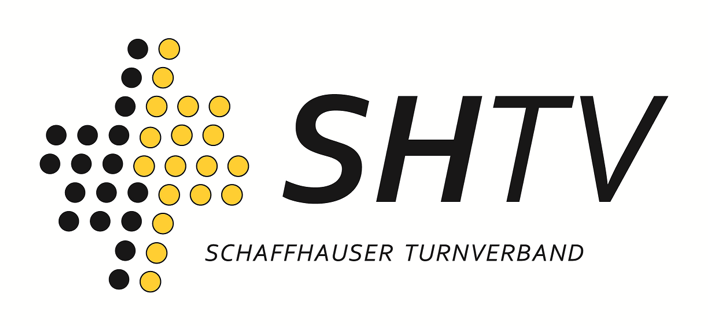 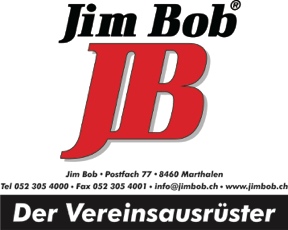 26. SHTV Unihockey-Meisterschaft 2020 / 2021Samstag, 27. März 2021 in Rafz, 1. TurnierKontaktperson: Adresse Turnhalle: Saalsporthalle Schalmenacker, Schalmenackerwäg 2, 8197 RafzKategorie Moskitos (Jg. 2012 und jünger)UHC Wild Pigs 2Jugi BreiteLö-PanthersJugi DörflingenSpielzeit: 1 x 12 MinutenZeit1. Mannschaft2. MannschaftSchiriResultat08.15UHC Wild Pigs 2- Lö-PanthersJugi Breite08.29Jugi Breite- Jugi DörflingenUHC Wild Pigs 208.45Lö-Panthers- Jugi BreiteJugi Dörflingen08.59UHC Wild Pigs 2- Jugi DörflingenLö-Panthers09.15UHC Wild Pigs 2- Jugi BreiteJugi Dörflingen09.29Lö-Panthers- Jugi DörflingenUHC Wild Pigs 2